Big 3 Warm Up 4/16Word of the Day:Atypical Adj.  Definition: Not conforming to type; unusual or irregular. Deviating from what is usual or common or to be expected; often somewhat odd or strange.Example Sentence: “The strong sales were atypical of the normally weak market.”Please write a sentence using the word of the day.  Underline the word of the day in your sentence.8th Grade Social Studies Trivia:According to the U.S. Constitution, if none of the candidates for President gains a majority of the electoral votes, how would the choice of President be made?Picture Response: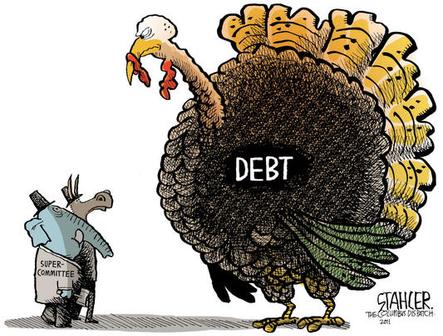 DECIDED BY HOUSE OF REPRESENTATIVES